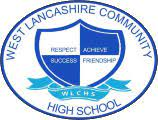 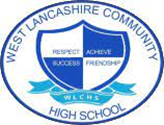 Mathematics Long Term PlanningKEY STAGE FOUR – 2022-2023 Cycle 2 AQA Entry Level Certificate Cycle 1Cycle 2Autumn1NumberMoneyNumber Properties of number Autumn2Measurement Calendars and Time Number Four Operations Spring 1Measurement Length, Weight, CapacityNumberRatio Spring 2Statistics Data Geometry Shapes, Perimeter, Area and Volume Summer 1Geometry Properties of Shape Number Place Value Summer 2Measurement Time    Number Money 